Programme Digital Wallonia - soutien à un projet-pilote Arrêté de subvention du [jj/mm/aaaa][Titre complet de l’Arrêté de subvention][éventuellement, Arrêté modificatif du jj/mm/aaaa][Titre complet de l’Arrêté modificatif]--------------------------------------------------------------------------------------------[Dénomination légale opérateur] [Forme juridique]Référence du dossier :[telle que reprise à la dernière page de l’annexe 2 de l’arrêté de subvention][SN/nnnnnn/n°BCE/Dénomination opérateur/Intitulé du projet]Visa n°: vvvvvvv [repris sur la 1ère page de l’Arrêté de subvention]RAPPORT D’ACTIVITÉS RELATIF A LA PÉRIODE DU[jj/mm/aaaa AU jj/mm/aaaa]Remarques générales :La structure du canevas est maintenue lors de la rédaction du contenu. L’opérateur veille à ne pas supprimer de titres et sous-titres en complétant le rapport d’activités.Eventuellement, pour certaines rubriques, mettre la mention « aucune information disponible ».Certains documents-types du reporting sont disponibles sous format électronique sur Reporting téléchargeable | Economie@WallonieDès réception de l’Arrêté de subvention et de ses annexes, l’opérateur prend contact avec le gestionnaire du SPW Economie Emploi Recherche – DCI – DRE – Cellule Stratégie Numérique pour évoquer les modalités du reporting. L’opérateur transmet l’ensemble des documents sous format électronique via un lien sur une plateforme en ligne de type « drive/cloud » permettant aux personnes concernées (SPW Economie Emploi Recherche, AdN, Cabinet du Numérique, Membres du Comité d’Accompagnement) de consulter et télécharger les fichiers du reporting.L’opérateur sauvegarde le rapport d’activités et ses annexes, sur la plateforme en ligne précitée, dans des répertoires avec une dénomination explicite basée sur celle de la liste des annexes reprise en dernière page du canevas du rapport d’activités. Par exemple, dans le répertoire « B_sous-traitance » mettre tous les fichiers avec les pièces justificatives (listing des éventuels marchés publics, diplômes, CV, contrat de sous-traitance initial, éventuels avenants, …) en lien avec les prestations des personnes externes affectées au projet.---------------------------------------------------------------------Pour toute question complémentaire sur le reporting, vous pouvez contacter, par mail, les personnes suivantes du SPW Economie Emploi Recherche – DCI – DRE – Cellule Stratégie Numérique (CSN) :Table des matières[Prévoir une table des matières avec numérotation des pages]PréambuleLe bénéficiaire de la subvention est tenu de respecter l’ensemble des textes législatifs et réglementaires applicables en vertu des financements publics qui lui sont octroyés. Bénéficiaire de la subvention wallonne via le Programme Digital WalloniaCoordonnées du bénéficiaireDénomination légale :      Forme juridique :      Adresse : Rue et n° :      Code postal et commune :      Numéro à la Banque Carrefour des Entreprises (BCE) :      Description générale des activités du bénéficiaire[Activités principales sur les 2 dernières années en spécifiant le public cible][Un organigramme peut être intégré][Eventuellement, reprendre un lien hypertexte vers une page vers le site web du bénéficiaire]Stratégie en Wallonie et hors Wallonie[Quels sont les principaux objectifs que votre organisme souhaite atteindre endéans les 3 prochaines années ?]Equipe du bénéficiaireComposition de l’équipe au cours de la période couverte par la subvention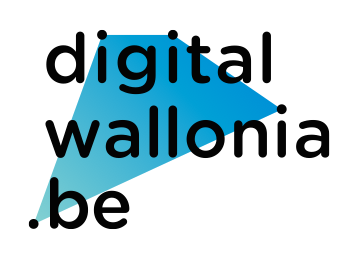 [Voir la liste des annexes à transmettre, entre autres, les contrats de travail]Recours à sous-traitance externe (honoraires de personnel externe) [Voir la liste des annexes à transmettre, entre autres, les contrats de sous-traitance]Personnes responsablesPersonne(s) chargée(s) de la validation des livrables et des résultats du projetPersonne(s) autorisant et contrôlant les recettes et les dépenses du projetOutil(s) et logiciel(s) permettant de comptabiliser les recettes et les dépenses du projet[Par exemple, logiciel XX pour la comptabilité générale basée sur le PCMN et logiciel YY pour la comptabilité analytique permettant, par exemple, de répartir les frais par projet et/ou par action]Partenariats en lien avec le projet[Intégrer les modalités de collaborations mises en place avec d’autres organismes][Pour chaque partenariat, reprendre avec qui (nom et n° BCE), dans quels buts, qui finance quels frais][Par exemple, pour l’action 2 du projet, notre ASBL organise des ateliers de coding à destination de jeunes de moins de 25 ans en partenariat avec l’ASBL XXXXX (BCE = 0nnn.nnn.nnn) qui met, 1 fois par mois, à notre disposition, à titre gratuit, un local situé à la rue XXXXX, n° à CP COMMUNE.]Situation budgétaire du bénéficiaireTableau 1 - historique sur 3 ans - subventions publiques en faveur du bénéficiaire Tableau 2 - Dépenses du projet par action Le montant total des dépenses du projet (T1) s’élève à :		       euros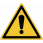 Contrôles de cohérence (en €) : (Total T1 = Total TA3 + Total TA4+ Total TA5)[Intitulé action 1 est reprise dans l’annexe 2 de l’arrêté][Intitulé action 2 est reprise dans l’annexe 2 de l’arrêté][Intitulé action 3 est reprise dans l’annexe 2 de l’arrêté]…[Le tableau 2 est complété si les outils de comptabilité du bénéficiaire permettent ce niveau d’analyse]Tableau 3 – Dépenses du projet par source de financementT3 = le montant total des dépenses présenté dans la déclaration de créance (DC) de la subvention Digital Wallonia.Contrôles de cohérence (en €) : (Total T1 = Total T3 + Total T4 + Total T5)Tableau 4 – Recettes du projetLe projet a-t-il généré des recettes ?- Oui- NonSi oui, pourriez-vous expliquer ?Synthèse du projet intégrant les actions et résultats (maximum 2 pages)[Synthèse des actions, résultats et impacts du projet. Cette synthèse est rédigée d’une manière claire et pourra éventuellement être utilisée par le SPW Economie Emploi Recherche ou l’AdN dans leurs outils de communication à destination de publics variés notamment des entreprises et des citoyens][Les détails des actions, résultats et impacts du projet sont repris notamment dans les rubriques 6 à 8]Actions du projet réalisées par le bénéficiaire durant la période écoulée et financées par le Programme « Digital Wallonia » via la subvention 1 sur base du montant repris en TA3 (= T3)Action 1 – [Intitulé action 1 reprise dans l’annexe 2 de l’arrêté][Pour chaque réalisation, utiliser le tableau type ci-dessous]Action 2 – [Intitulé action 2 reprise dans l’annexe 2 de l’arrêté][Pour chaque réalisation, utiliser le tableau type ci-dessous]Action 3 – [Intitulé action 3 reprise dans l’annexe 2 de l’arrêté][Pour chaque réalisation, utiliser le tableau type ci-dessous]Evaluation des réalisations, des résultats et des impacts des actions du projet financées par le Programme « Digital Wallonia » via la subvention 1 sur base du montant repris en TA3 (= T3)Evaluation des réalisations sur la période couverte par la subventionPar exemple : nombre d’ateliers organisés en Wallonie sur la période du projet.Evaluation des résultats ( par public cible) sur la période couverte par la subventionPublics cibles : demandeurs d’emploi, jeunes de 15 à 25 ans, entreprises, institutions publiques, citoyens, étudiants, …Par exemple, nombre de jeunes wallons âgés de 15 à 25 ans ayant été initiés au coding lors des 10 ateliers organisés en WallonieEvaluation des impacts sur la période couverte par la subventionPar exemple, à l’ échelle de la Wallonie : soutien à innovation, développement de compétences sur base d’un référentiel, création d’emplois, ...Enquête(s) menée(s) par le bénéficiaire auprès de ses publics-cibles [Intégrer la méthodologie des éventuelles enquêtes réalisées et une synthèse des résultats]Autres indicateurs facultatifs proposés par l’opérateurActions du projet réalisées durant la période écoulée et financées via d’autres financements publics sur base du montant repris en TA4 (= T4)Récapitulatif des autres financements publics (subvention, primes, …)[Si TA4 = T4 = 0 alors mettre « néant » dans les cellules des tableaux des rubriques 8.2., 8.3. et 8.4.]Synthèse des actions du projet financées via la subvention 2 Synthèse des actions du projet financées via la subvention 3 Synthèse des actions du projet financées via la subvention 4 Difficultés rencontrées lors de la mise en œuvre des actions du projetUne nouvelle demande de subvention « numérique » a-t-elle été introduite via l’adresse mail générique  sur base formulaire « type » actualisé chaque année par le SPW Economie Emploi Recherche et l’AdN ? OUI/NONSi oui ,pourriez-vous préciser les principaux objectifs de ce nouveau projet ?Liste des annexes obligatoires (de A à J)Les documents précédés d’un astérisque (* ) sont disponibles en ligne via l’adresse suivante : Reporting téléchargeable | Economie@WallonieContrat(s) de travail des personnes (sous statut salarié) et les documents permettant d’évaluer l’ancienneté et l’expertise de chaque personne (diplôme(s), CV, …).Pour les frais de sous-traitance (= uniquement des frais de personnel externe) – le listing des éventuels marchés publics (référence, objet, procédure, montant HTVA) et le(s) diplôme(s), CV, contrat(s) de sous-traitance des personnes affectées au projet. Annexes relatives aux actions du projet ordre du jour, programme, compte rendu et/ou PV, présentations, liste des participants, …Supports de communication en lien avec les actions du projet (brochures, affiches, site web, signature mails, réseaux sociaux, …).Attestation du SPF Finances confirmant le régime TVA appliqué durant la période de subventionnement et spécifiant les modalités de récupération de la TVA ou de non-récupération de la TVA.(*) Fichier Excel intégrant le tableau financier des dépenses (1B), le tableau des prestations des salariés et sous-traitants indépendants (1C), le tableau avec le détail des frais de déplacements (1D). [Document-type A18 rédigé par le SPW EER-DCI-DRE-CSN]Pièces justificatives des dépenses (feuilles de paie, factures, …) sous format PDF.Documents relatifs aux règles internes visant à assurer la gestion du projet notamment sur les aspects suivants : validation des actions, des livrables, des dépenses et des indicateurs.[Par exemple : compte rendu des réunions du Conseil d’Administration, de l’AG, du Comité de Direction, d’un groupe de travail, d’un Comité de pilotage, ….]Les derniers comptes annuels détaillés (bilan et résultat) approuvés par le Conseil d’Administration et l’Assemblée générale et les comptes annuels en cours d’approbation. Il y a lieu de joindre le mode de comptabilisation des subventions publiques.(*) Fichier PDF (1 page A4 – en couleurs) avec la déclaration de créance complétée, datée et signée (soit manuscritement en bleu, soit électroniquement en préservant la possibilité pour le SPW EER d’ajouter des modifications dans les zones réservées au SPW EER). [Document-type A19 rédigé par le SPW EER-DCI-DRE-CSN]************************Annexes facultatives proposées par le bénéficiaire ( de K à Z)Intitulé annexeIntitulé annexe…Mail àDUFRASNE FrançoisGestionnairefrancois.dufrasne@spw.wallonie.be Copie àORY LaëtitiaCoordinatrice de la Cellule Stratégie Numérique (CSN)laetitia.ory@spw.wallonie.be Personnes financées via la subvention wallonne= SUBV 1 - « Digital Wallonia »Personnes financées via la subvention wallonne= SUBV 1 - « Digital Wallonia »Si la personne réalise d’autres prestations rémunéréesNOM prénomStatut (salarié ou indépendant)Fonction et description de fonction(mettre en gras la ligne du Chef de projet)Fonction et description de fonction(mettre en gras la ligne du Chef de projet)Préciser employeur, statut, fonction, nom du projetDénomination légale de l’entreprise et n° BCENOM et Prénom de chaque personnePériode missionDescription de la missionMontant contrat (HTVA)BCE            au      BCE            au      BCE            au      NOMPRÉNOMFONCTIONTÉLÉPHONEMAILNOMPRÉNOMFONCTIONTÉLÉPHONEMAILOUTIL/LOGICIELDESCRIPTION DES PRINCIPALES FONCTIONNALITÉS Organisme ayant accordé la subventionObjet de la subventionDu jj/mm/aaaa au jj/mm/aaaaMontant subvention (en €)1234Montant sollicité via le programme « Digital Wallonia » ( = SUBV 1)Montant financé via d’autres sources de financements publics [détail à expliciter dans la rubrique 8][FWB, Fédéral, UE, …]Montant financé via des sources financements privés[ventes, cotisations, sponsoring, …]Montant financé via d’autres sources de financements publics [détail à expliciter dans la rubrique 8][FWB, Fédéral, UE, …]Montant financé via des sources financements privés[ventes, cotisations, sponsoring, …]Action 1Action 2Action 3TOTAL (en €)TA3 =      TA4 =      TA5 =      Montant sollicité via le programme « Digital Wallonia » ( = SUBV 1)Montant financé via d’autres sources de financements publics [UE, Fédéral, FWB, ville,…][détail à expliciter dans la rubrique 8]Montant financé via des sources de financements privés[cotisations, sponsoring de l’entreprise X, …]Montant financé via d’autres sources de financements publics [UE, Fédéral, FWB, ville,…][détail à expliciter dans la rubrique 8]Montant financé via des sources de financements privés[cotisations, sponsoring de l’entreprise X, …]Catégorie A- Frais de personnelCatégorie B- Frais de sous-traitance (= personnel externe)Catégorie C- Frais de communication et d’actionsCatégorie D- Frais de mission Catégorie E- Petit matériel informatique et de téléphonieCatégorie F- Frais forfaitaires de fonctionnement ( = 15 % des frais de personnel repris dans la catégorie A)Catégorie G- Investissements > 1 000 € HTVA0TOTAL (en €)T3 =      T4 =      T5 =      Comptes et intitulés dans la comptabilité[ventes, cotisations, sponsoring, …][Liste non exhaustive à adapter sur base de la comptabilité du bénéficiaire]Synthèse des recettes du projet - Montant par année comptableSynthèse des recettes du projet - Montant par année comptableSynthèse des recettes du projet - Montant par année comptableComptes et intitulés dans la comptabilité[ventes, cotisations, sponsoring, …][Liste non exhaustive à adapter sur base de la comptabilité du bénéficiaire]Du jj/mm/aaaaau jj/mm/aaaaDu jj/mm/aaaaau jj/mm/aaaaDu jj/mm/aaaaau jj/mm/aaaa(en €)(en €)(en €)70xxxx - Ventes70xxxx - Prestations70xxxx - Cotisations 70xxxx - Sponsoring74xxxx – Autres produits d’exploitationTOTALTR6 =      TR7 =      TR8 =      Nom/Titre de la réalisationDate(s)Lieu(x) (CP et COMMUNE)Synthèse de ce qui a été réalisé par l’opérateur (maximum 5 lignes)Annexes (ordre du jour, programme, compte rendu et/ou PV, présentations PowerPoint, liste des participants, …)[Indiquer la référence de chaque annexe jointe et son intitulé court]Nom/Titre de la réalisationDate(s)Lieu(x) (CP et COMMUNE)Synthèse de ce qui a été réalisé par l’opérateur (maximum 5 lignes)Annexes (ordre du jour, programme, compte rendu et/ou PV, présentations PowerPoint, liste des participants, …)[Indiquer la référence de chaque annexe jointe et son intitulé court]Nom/Titre de la réalisationDate(s)Lieu(x) (CP et COMMUNE)Synthèse de ce qui a été réalisé par l’opérateur (maximum 5 lignes)Annexes (ordre du jour, programme, compte rendu et/ou PV, présentations PowerPoint, liste des participants, …)[Indiquer la référence de chaque annexe jointe et son intitulé court]Nom/Titre de la réalisationDate(s)Lieu(x) (CP et COMMUNE)Synthèse de ce qui a été réalisé par l’opérateur (maximum 5 lignes)Annexes (ordre du jour, programme, compte rendu et/ou PV, présentations PowerPoint, liste des participants, …)[Indiquer la référence de chaque annexe jointe et son intitulé court]Nom/Titre de la réalisationDate(s)Lieu(x) (CP et COMMUNE)Synthèse de ce qui a été réalisé par l’opérateur (maximum 5 lignes)Annexes (ordre du jour, programme, compte rendu et/ou PV, présentations PowerPoint, liste des participants, …)[Indiquer la référence de chaque annexe jointe et son intitulé court]Nom/Titre de la réalisationDate(s)Lieu(x) (CP et COMMUNE)Synthèse de ce qui a été réalisé par l’opérateur (maximum 5 lignes)Annexes (ordre du jour, programme, compte rendu et/ou PV, présentations PowerPoint, liste des participants, …)[Indiquer la référence de chaque annexe jointe et son intitulé court]Intitulé de l’indicateurValeur cible au jj/mm/aaaa (= date fin de la subvention)Valeur atteinte au jj/mm/aaaa(= date fin de la période intermédiaire si un rapport intermédiaire est prévu dans l’arrêté de subvention)Valeur atteinte au jj/mm/aaaa(= date fin de la subvention)Indicateurs obligatoires sur base de l’arrêté de subvention Indicateurs obligatoires sur base de l’arrêté de subvention Indicateurs obligatoires sur base de l’arrêté de subvention Indicateurs obligatoires sur base de l’arrêté de subvention Indicateurs obligatoires sur base de l’arrêté de subvention Action 1Action 2Action 3Intitulé de l’indicateurValeur cible au jj/mm/aaaa (= date fin de la subvention)Valeur atteinte au jj/mm/aaaa(= date fin de la période intermédiaire si un rapport intermédiaire est prévu dans l’arrêté de subvention)Valeur atteinte au jj/mm/aaaa(= date fin de la subvention)Indicateurs obligatoires sur base de l’arrêté de subvention Indicateurs obligatoires sur base de l’arrêté de subvention Indicateurs obligatoires sur base de l’arrêté de subvention Indicateurs obligatoires sur base de l’arrêté de subvention Indicateurs obligatoires sur base de l’arrêté de subvention Action 1Action 2Action 3Intitulé de l’indicateurValeur cible au jj/mm/aaaa (= date fin de la subvention)Valeur atteinte au jj/mm/aaaa(= date fin de la période intermédiaire si un rapport intermédiaire est prévu dans l’arrêté de subvention)Valeur atteinte au jj/mm/aaaa(= date fin de la subvention)Indicateurs obligatoires sur base de l’arrêté de subvention Indicateurs obligatoires sur base de l’arrêté de subvention Indicateurs obligatoires sur base de l’arrêté de subvention Indicateurs obligatoires sur base de l’arrêté de subvention Intitulé de l’indicateurValeur cible au jj/mm/aaaa (= date fin de la subvention)Valeur atteinte au jj/mm/aaaa(= date fin de la période intermédiaire si un rapport intermédiaire est prévu dans l’arrêté de subvention)Valeur atteinte au jj/mm/aaaa(= date fin de la subvention)Indicateurs facultatifs proposés par l’opérateur Indicateurs facultatifs proposés par l’opérateur Indicateurs facultatifs proposés par l’opérateur Indicateurs facultatifs proposés par l’opérateur Indicateurs facultatifs proposés par l’opérateur Action 1Action 2Action 3N°SUBVOrganisme, service, référence du dossierObjet de la subventionDu jj/mm/aaaa au jj/mm/aaaaMontant total de la subvention (en €)Montant affecté au projet (en €)SUBV 2SUBV 3SUBV 4TOTAL (en €)TA4 = T4 = Synthèse des réalisationsSynthèse des résultatsSynthèse des impactsAction 1Action 2Action 3Synthèse des réalisationsSynthèse des résultatsSynthèse des impactsAction 1Action 2Action 3Synthèse des réalisationsSynthèse des résultatsSynthèse des impactsAction 1Action 2Action 3